Lampiran 01KUISIONERIDENTITAS PENULISNama			: Rendy Dimas Putra LubisNPM			: 153224149Jurusan		: AkuntansiFakultas		: EkonomiUmur			: 22 TahunJenis Kelamin		: Laki-lakiAlamat			: Jl.Selamat gg.Amal  Medan AmplasPerguruan Tinggi	: Universita Muslim Nusantara AL-Washliyah MedanDengan ini saya mohon kesediaan Bapak/Ibu untuk mengisi daftar kuesioner, informasi yang Bapak/ibu berikan hanya semata-mata untuk melengkapi data penelitian dalam rangka penyusunan Skripsi dengan judul :“Pengaruh Sumber Daya Manusia, Sistem Pengendalian Intern, Pemahaman Basis Akrual terhadap Kualitas Laporan Keuangan Badan Kepegawaian Daerah Kabupaten Deli Serdang”. Untuk itu, isilah kuesioner ini dengan jawaban yang sebenar-benarnya. Atas ketersediaan Bapak/Ibu saya ucapkan terima kasih.Medan,          Juli 2019Rendy Dimas Puta Lubis153224149IDENTITAS RESPONDENNomor Responden:Usia :25-35 Tahun 			>35 Tahun Jenis Kelamin :Laki-laki 			Perempuan 		Pendidikan :SMK/SMA 			S2 D3S1 III. Petunjuk PengisianMohon terlebih dahulu Bapak/Ibu membaca pernyataan dengan cermat sebelumnya mengisinya.Jawablah dengan sebenarnya.Berilah tanda (√) terhadap jawaban yang Bapak/Ibu pilih.Keterangan Nilai :SS		= Sangat Setuju		5S		= Setuju			4KS		= Kurang Setuju		3TS		= Tidak Setuju			2STS		= Sangat Tidak Setuju		1IV. DAFTAR PERNYATAANSumber  Daya Manusia (X1)Sistem Pengendalian Intern (X2)Pemahaman Basis Akrual (X3)Kualitas Laporan Keuangan (Y)Lampiran 02Tabulasi Jawaban Responden Terhadap Variabel X1Lampiran 03Lampiran 04Lampiran 05Lampiran 06Uji Validitas X1 SPSS IBM 23.00Lampiran 07Uji Validitas X2 SPSS IBM 23.00Lampiran 08Uji Validitas X3 SPSS IBM 23.00Lampiran 09Lampiran 10Uji Realibilitas X1 SPSS IBM 23.00Lampiran 11Uji Realibilitas X2 SPSS IBM 23.00Lampiran 12Uji Realibilitas X3 SPSS IBM 23.00Lampiran 13Uji Realibilitas Y SPSS IBM 23.00Lampiran 14Uji Regresi Linear Berganda SPSS IBM 23.00Lampiran 15Uji Asumsi Klasik SPSS IBM 23.00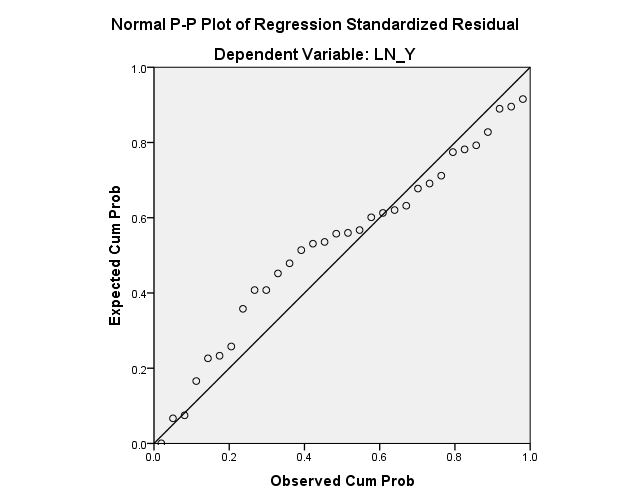 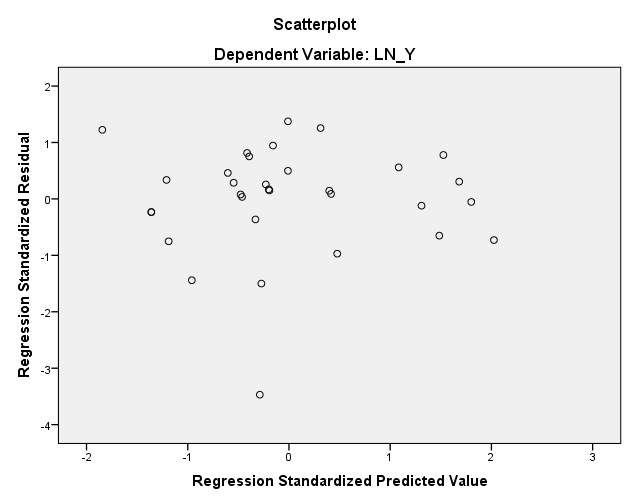 No.PernyataanSSSRTSSTSKemampuan FisikKemampuan Fisik1.Menurut saya, diperlukan kesesuaian antara keahlian dengan pekerjaan yang dimiliki sekarang ini2.Menurut saya, dalam pembagian tugas diperlukan menata uraian jabatan yang telah ada sesuai dengan keahlian masing-masing3.Saya bersedia untuk melibatkan diri sepenuhnya dalam tugas-tugas jabatan dengan menerima risiko atas pelaksanaan tugas jabatan tersebut4.Saya bertanggung jawab atas tugas dan wewenang yang diberikan kepada sayaKemampuan Non FisikKemampuan Non FisikKemampuan Non FisikKemampuan Non FisikKemampuan Non FisikKemampuan Non FisikKemampuan Non Fisik5.Saya telah menyelesaikan tugas-tugas yang diberikan sesuai dengan fungsi jabatan6.Saya memiliki kemampuan akademik yang sesuai antara pendidikan dengan pekerjaan7.Saya memiliki teknik untuk meningkatkan kemampuan dalam menyelesaikan masalah8.Menurut saya, mengetahui Peraturan Pemerintah No. 71 Tahun 2010 tentang Standar Akuntansi Pemerintah diperlukan untuk mendukung kinerja dibidang akuntansiNo.PernyataanSSSRTSSTSLingkungan PengendalianLingkungan PengendalianLingkungan PengendalianLingkungan PengendalianLingkungan PengendalianLingkungan PengendalianLingkungan Pengendalian1.Pimpinan selalu melakukan pemeriksaan terhadap catatan akuntansi secara terus menerus menerus2.BKD telah memiliki stándar kompetensi untuk setiap tugas dan fungsi pada masing-masing posisi dalam instansiPenilaian RisikoPenilaian RisikoPenilaian RisikoPenilaian RisikoPenilaian RisikoPenilaian RisikoPenilaian Risiko3.Pimpinan telah melakukan analisis risiko secara lengkap dan menyeluruh terhadap kemungkinan timbulnya pelanggaran terhadap sistem akuntansi4.Pimpinan selalu memiliki rencana pengelolaan atau mengurangi risiko pelanggaran terhadap sistem dan prosedur akuntansiAktivitas PengendalianAktivitas PengendalianAktivitas PengendalianAktivitas PengendalianAktivitas PengendalianAktivitas PengendalianAktivitas Pengendalian5.Instansi Pemerintah telah mengembangkan rencana untuk identifikasi maupun pengamanan atas asset infrastuktur dan semua transaksi yang diproses kedalam komputerInformasi dan KomunikasiInformasi dan KomunikasiInformasi dan KomunikasiInformasi dan KomunikasiInformasi dan KomunikasiInformasi dan KomunikasiInformasi dan Komunikasi6.Informasi telah disediakan secara tepat waktu dan saluran komunikasi telah dilaksanakan secara efektif7.Pengguna anggaran/pemegang kas pada masing- masing BKD telah menyampaikan Surat Pertanggung jawaban (SPJ) tepat pada waktunyaPemantauanPemantauanPemantauanPemantauanPemantauanPemantauanPemantauan8.Pimpinan selalu mereview dan mengevaluasi temuan yang menunjukkan adanya kelemahan dan perlu perbaikan.No.PernyataanSSSRTSSTSPengakuan pendapatanPengakuan pendapatanPengakuan pendapatanPengakuan pendapatanPengakuan pendapatanPengakuan pendapatanPengakuan pendapatan1.Akuntansi berbasis akrual mudah untuk dipahami.2.Aset diakui sejak uang diterima sampai penyetorannya ke Rekening Kas Umum Negara/Daerah.3.Pendapatan-LRA diakui pada saat kas diterima di Rekening Kas Umum Negara/Daerah atau oleh entitas pelaporan.4.Pendapatan-LO diakui pada saat timbulnya hak atas pendapatan tersebut atau ada aliran masuk sumber daya ekonomi.Pengakuan beban dan belanjaPengakuan beban dan belanjaPengakuan beban dan belanjaPengakuan beban dan belanjaPengakuan beban dan belanjaPengakuan beban dan belanjaPengakuan beban dan belanja5.Belanja diakui berdasarkan terjadinya pengeluaran dari Rekening Kas Umum Negara/Daerah atau entitas pelaporan.6.Pengukuran merupakan proses penetapan nilai uang untuk mengakui dan memasukkan setiap pos dalam laporan keuangan.7.Akuntansi berbasis akrual memberikan informasi keuangan yang lebih komprehensif dan dapat digunakan sebagai informasi dasar penyusunan perencanaan anggaran berikutnya.8.Kewajiban diakui jika besar kemungkinan bahwa pengeluaran sumber daya ekonomi akan dilakukan untuk menyelesaikan kewajiban yang ada sampai saat pelaporanNo.PernyataanSSSRTSSTSRelevanRelevan1.Laporan keuangan yang saya susun sesuai dengan SAP, dengan informasi yang lengkap mencakup semua informasi akuntansi2.Laporan keuangan yang saya susun selesai secara tepat waktu sehingga dapat digunakan untuk pengambilan keputusan saat ini dan mengoreksi keputusan masa lalu (feedback value).AndalAndalAndalAndalAndalAndalAndal3.Informasi yang saya sajikan dalam laporan keuangan telah benar dan memenuhi kebutuhan para pengguna4.Informasi yang saya sajikan dalam laporan keuangan bersifat jujur sehingga bebas dari pengertian yang menyesatkan dan kesalahan yang bersifat material. Dapat DibandingkanDapat DibandingkanDapat DibandingkanDapat DibandingkanDapat DibandingkanDapat DibandingkanDapat Dibandingkan5.Informasi yang termuat dalam laporan keuangan yang saya susun selalu dapat dibandingkan dengan laporan keuangan periode sebelumnya.6.Dalam penyusunan laporan keuangan, saya telah menggunakan kebijakan akuntansi yang berpedoman pada SAPDapat DipahamiDapat DipahamiDapat DipahamiDapat DipahamiDapat DipahamiDapat DipahamiDapat Dipahami7.Laporan yang saya buat disusun secara sistematis sehingga mudah dimengerti dan dipahami. 8.Informasi yang saya sajikan dalam laporan keuangan telah jelas dan disajikan dalam bentuk serta istilah yang disesuikan dengan batas pemahaman para pengguna. Sumber Daya Manusia ( X1)Sumber Daya Manusia ( X1)Sumber Daya Manusia ( X1)Sumber Daya Manusia ( X1)Sumber Daya Manusia ( X1)Sumber Daya Manusia ( X1)Sumber Daya Manusia ( X1)Sumber Daya Manusia ( X1)Sumber Daya Manusia ( X1)Sumber Daya Manusia ( X1)NoNo Item PertanyaanNo Item PertanyaanNo Item PertanyaanNo Item PertanyaanNo Item PertanyaanNo Item PertanyaanNo Item PertanyaanNo Item PertanyaanSkorResponden12345678Skor145455445362434444553335555545438445444445345545555553964445444433744444444328535444533395344444533105454554537114445444433125434545434134453444432144445444433154454444433164554454435173445343430184454444534195555555540204544445333214545455537225344443431235454544536244454544434254444545434265434455434275454534434284553543534295335454534305555555540315554354435323453535533Sistem Pengendalian Intern ( X2 )Sistem Pengendalian Intern ( X2 )Sistem Pengendalian Intern ( X2 )Sistem Pengendalian Intern ( X2 )Sistem Pengendalian Intern ( X2 )Sistem Pengendalian Intern ( X2 )Sistem Pengendalian Intern ( X2 )Sistem Pengendalian Intern ( X2 )Sistem Pengendalian Intern ( X2 )Sistem Pengendalian Intern ( X2 )NoNo Item PertanyaanNo Item PertanyaanNo Item PertanyaanNo Item PertanyaanNo Item PertanyaanNo Item PertanyaanNo Item PertanyaanNo Item PertanyaanSkorResponden12345678Skor155555555402444544453435555555540443534544325444444443264555455538754555555398455344433294443444330105444554435114444433430125543445333134544444433144443444330154545434534164444453432174454445434184444454433195444554435204343445330214344454432223543354330235555555540243444355432255544543434264444444432275434554434285455553537295555555338304344444431314444444432325434554434Pemahaman Basis Akrual ( X3 )Pemahaman Basis Akrual ( X3 )Pemahaman Basis Akrual ( X3 )Pemahaman Basis Akrual ( X3 )Pemahaman Basis Akrual ( X3 )Pemahaman Basis Akrual ( X3 )Pemahaman Basis Akrual ( X3 )Pemahaman Basis Akrual ( X3 )Pemahaman Basis Akrual ( X3 )Pemahaman Basis Akrual ( X3 )NoNo Item PertanyaanNo Item PertanyaanNo Item PertanyaanNo Item PertanyaanNo Item PertanyaanNo Item PertanyaanNo Item PertanyaanNo Item PertanyaanSkorResponden12345678Skor155555454382454444453435555555540444454444335444444443264555555539755555555408434444433094344444330105445444434114433333427124353555333135444444433144344444330154543544534164445443432174444545434184444444432195444444433204344445331214455354434223355454332235555455539243455455435255444443432264444444432275455454436285555553538295555555540304444444432315555555540324444444432Kualitas Laporan Keuangan ( Y )Kualitas Laporan Keuangan ( Y )Kualitas Laporan Keuangan ( Y )Kualitas Laporan Keuangan ( Y )Kualitas Laporan Keuangan ( Y )Kualitas Laporan Keuangan ( Y )Kualitas Laporan Keuangan ( Y )Kualitas Laporan Keuangan ( Y )Kualitas Laporan Keuangan ( Y )Kualitas Laporan Keuangan ( Y )NoNo Item PertanyaanNo Item PertanyaanNo Item PertanyaanNo Item PertanyaanNo Item PertanyaanNo Item PertanyaanNo Item PertanyaanNo Item PertanyaanSkorResponden12345678Skor155555555402544454543535555555540434544444325444444443265455545538755555555408344434342993444343429104554454435114433444329123445343531134444454433143444343429155434545434164453444432174445444433184454444433194554454435203445343430214454444534223354333529235555555540244355434533254543454433264444444432274554454536285553555538295555355538304444444432314454444534323354333529CorrelationsCorrelationsCorrelationsCorrelationsCorrelationsCorrelationsCorrelationsCorrelationsCorrelationsCorrelationsCorrelationsNo1No2No3No4No5No6No7No8TotalNo1Pearson Correlation1-,147,010,170,253.419*,219,043.489**No1Sig. (2-tailed),423,957,352,162,017,228,813,004No1N323232323232323232No2Pearson Correlation-,1471,284,134,181,250,120,088.517**No2Sig. (2-tailed),423,115,465,323,167,514,632,002No2N323232323232323232No3Pearson Correlation,010,2841-,253,285-,074-,050,090.359*No3Sig. (2-tailed),957,115,162,114,687,785,626,044No3N323232323232323232No4Pearson Correlation,170,134-,2531-,065.399*,143,085.406*No4Sig. (2-tailed),352,465,162,725,024,435,643,021No4N323232323232323232No5Pearson Correlation,253,181,285-,0651-,136,330,341.572**No5Sig. (2-tailed),162,323,114,725,457,065,056,001No5N323232323232323232No6Pearson Correlation.419*,250-,074.399*-,1361,187,228.564**No6Sig. (2-tailed),017,167,687,024,457,306,210,001No6N323232323232323232No7Pearson Correlation,219,120-,050,143,330,1871-,031.496**No7Sig. (2-tailed),228,514,785,435,065,306,865,004No7N323232323232323232No8Pearson Correlation,043,088,090,085,341,228-,0311.467**No8Sig. (2-tailed),813,632,626,643,056,210,865,007No8N323232323232323232TotalPearson Correlation.489**.517**.359*.406*.572**.564**.496**.467**1TotalSig. (2-tailed),004,002,044,021,001,001,004,007TotalN323232323232323232*. Correlation is significant at the 0.05 level (2-tailed).*. Correlation is significant at the 0.05 level (2-tailed).*. Correlation is significant at the 0.05 level (2-tailed).*. Correlation is significant at the 0.05 level (2-tailed).*. Correlation is significant at the 0.05 level (2-tailed).*. Correlation is significant at the 0.05 level (2-tailed).*. Correlation is significant at the 0.05 level (2-tailed).*. Correlation is significant at the 0.05 level (2-tailed).*. Correlation is significant at the 0.05 level (2-tailed).*. Correlation is significant at the 0.05 level (2-tailed).*. Correlation is significant at the 0.05 level (2-tailed).**. Correlation is significant at the 0.01 level (2-tailed).**. Correlation is significant at the 0.01 level (2-tailed).**. Correlation is significant at the 0.01 level (2-tailed).**. Correlation is significant at the 0.01 level (2-tailed).**. Correlation is significant at the 0.01 level (2-tailed).**. Correlation is significant at the 0.01 level (2-tailed).**. Correlation is significant at the 0.01 level (2-tailed).**. Correlation is significant at the 0.01 level (2-tailed).**. Correlation is significant at the 0.01 level (2-tailed).**. Correlation is significant at the 0.01 level (2-tailed).**. Correlation is significant at the 0.01 level (2-tailed).CorrelationsCorrelationsCorrelationsCorrelationsCorrelationsCorrelationsCorrelationsCorrelationsCorrelationsCorrelationsCorrelationsNo1No2No3No4No5No6No7No8TotalNo1Pearson Correlation1,232,144.409*.955**,290,095,289.682**No1Sig. (2-tailed),201,432,020,000,107,605,109,000No1N323232323232323232No2Pearson Correlation,2321,280,312,171-,022,204,125.478**No2Sig. (2-tailed),201,121,082,349,904,263,494,006No2N323232323232323232No3Pearson Correlation,144,2801.357*,171,206.397*,307.576**No3Sig. (2-tailed),432,121,045,349,259,025,088,001No3N323232323232323232No4Pearson Correlation.409*,312.357*1.499**,222,184.839**.804**No4Sig. (2-tailed),020,082,045,004,222,314,000,000No4N323232323232323232No5Pearson Correlation.955**,171,171.499**1,338,027.377*.710**No5Sig. (2-tailed),000,349,349,004,059,884,033,000No5N323232323232323232No6Pearson Correlation,290-,022,206,222,3381,257,189.498**No6Sig. (2-tailed),107,904,259,222,059,156,300,004No6N323232323232323232No7Pearson Correlation,095,204.397*,184,027,2571,059.453**No7Sig. (2-tailed),605,263,025,314,884,156,750,009No7N323232323232323232No8Pearson Correlation,289,125,307.839**.377*,189,0591.676**No8Sig. (2-tailed),109,494,088,000,033,300,750,000No8N323232323232323232TotalPearson Correlation.682**.478**.576**.804**.710**.498**.453**.676**1TotalSig. (2-tailed),000,006,001,000,000,004,009,000TotalN323232323232323232*. Correlation is significant at the 0.05 level (2-tailed).*. Correlation is significant at the 0.05 level (2-tailed).*. Correlation is significant at the 0.05 level (2-tailed).*. Correlation is significant at the 0.05 level (2-tailed).*. Correlation is significant at the 0.05 level (2-tailed).*. Correlation is significant at the 0.05 level (2-tailed).*. Correlation is significant at the 0.05 level (2-tailed).*. Correlation is significant at the 0.05 level (2-tailed).*. Correlation is significant at the 0.05 level (2-tailed).*. Correlation is significant at the 0.05 level (2-tailed).*. Correlation is significant at the 0.05 level (2-tailed).**. Correlation is significant at the 0.01 level (2-tailed).**. Correlation is significant at the 0.01 level (2-tailed).**. Correlation is significant at the 0.01 level (2-tailed).**. Correlation is significant at the 0.01 level (2-tailed).**. Correlation is significant at the 0.01 level (2-tailed).**. Correlation is significant at the 0.01 level (2-tailed).**. Correlation is significant at the 0.01 level (2-tailed).**. Correlation is significant at the 0.01 level (2-tailed).**. Correlation is significant at the 0.01 level (2-tailed).**. Correlation is significant at the 0.01 level (2-tailed).**. Correlation is significant at the 0.01 level (2-tailed).CorrelationsCorrelationsCorrelationsCorrelationsCorrelationsCorrelationsCorrelationsCorrelationsCorrelationsCorrelationsCorrelationsNo1No2No3No4No5No6No7No8TotalNo1Pearson Correlation1.520**,221,268,336,156,067.479**.551**No1Sig. (2-tailed),002,223,138,060,394,715,006,001No1N323232323232323232No2Pearson Correlation.520**1.371*.380*.482**,303,216.968**.784**No2Sig. (2-tailed),002,037,032,005,092,234,000,000No2N323232323232323232No3Pearson Correlation,221.371*1.662**.513**.948**.564**,328.805**No3Sig. (2-tailed),223,037,000,003,000,001,067,000No3N323232323232323232No4Pearson Correlation,268.380*.662**1,172.616**,250,346.661**No4Sig. (2-tailed),138,032,000,346,000,167,053,000No4N323232323232323232No5Pearson Correlation,336.482**.513**,1721.443*.539**.433*.692**No5Sig. (2-tailed),060,005,003,346,011,001,013,000No5N323232323232323232No6Pearson Correlation,156,303.948**.616**.443*1.502**,341.750**No6Sig. (2-tailed),394,092,000,000,011,003,056,000No6N323232323232323232No7Pearson Correlation,067,216.564**,250.539**.502**1,166.584**No7Sig. (2-tailed),715,234,001,167,001,003,363,000No7N323232323232323232No8Pearson Correlation.479**.968**,328,346.433*,341,1661.752**No8Sig. (2-tailed),006,000,067,053,013,056,363,000No8N323232323232323232TotalPearson Correlation.551**.784**.805**.661**.692**.750**.584**.752**1TotalSig. (2-tailed),001,000,000,000,000,000,000,000TotalN323232323232323232**. Correlation is significant at the 0.01 level (2-tailed).**. Correlation is significant at the 0.01 level (2-tailed).**. Correlation is significant at the 0.01 level (2-tailed).**. Correlation is significant at the 0.01 level (2-tailed).**. Correlation is significant at the 0.01 level (2-tailed).**. Correlation is significant at the 0.01 level (2-tailed).**. Correlation is significant at the 0.01 level (2-tailed).**. Correlation is significant at the 0.01 level (2-tailed).**. Correlation is significant at the 0.01 level (2-tailed).**. Correlation is significant at the 0.01 level (2-tailed).**. Correlation is significant at the 0.01 level (2-tailed).*. Correlation is significant at the 0.05 level (2-tailed).*. Correlation is significant at the 0.05 level (2-tailed).*. Correlation is significant at the 0.05 level (2-tailed).*. Correlation is significant at the 0.05 level (2-tailed).*. Correlation is significant at the 0.05 level (2-tailed).*. Correlation is significant at the 0.05 level (2-tailed).*. Correlation is significant at the 0.05 level (2-tailed).*. Correlation is significant at the 0.05 level (2-tailed).*. Correlation is significant at the 0.05 level (2-tailed).*. Correlation is significant at the 0.05 level (2-tailed).*. Correlation is significant at the 0.05 level (2-tailed).Uji Validitas Y SPSS IBM 23.00CorrelationsUji Validitas Y SPSS IBM 23.00CorrelationsUji Validitas Y SPSS IBM 23.00CorrelationsUji Validitas Y SPSS IBM 23.00CorrelationsUji Validitas Y SPSS IBM 23.00CorrelationsUji Validitas Y SPSS IBM 23.00CorrelationsUji Validitas Y SPSS IBM 23.00CorrelationsUji Validitas Y SPSS IBM 23.00CorrelationsUji Validitas Y SPSS IBM 23.00CorrelationsUji Validitas Y SPSS IBM 23.00CorrelationsUji Validitas Y SPSS IBM 23.00CorrelationsNo1No2No3No4No5No6No7No8TotalNo1Pearson Correlation1.558**,175,190.850**.543**.971**,280.871**No1Sig. (2-tailed),001,338,297,000,001,000,121,000No1N323232323232323232No2Pearson Correlation.558**1,213,057.443*.959**.560**,110.719**No2Sig. (2-tailed),001,242,758,011,000,001,551,000No2N323232323232323232No3Pearson Correlation,175,2131,241,144,167,217.694**.501**No3Sig. (2-tailed),338,242,183,431,362,232,000,003No3N323232323232323232No4Pearson Correlation,190,057,2411,070,040,184.497**.407*No4Sig. (2-tailed),297,758,183,705,827,314,004,021No4N323232323232323232No5Pearson Correlation.850**.443*,144,0701.433*.878**,160.767**No5Sig. (2-tailed),000,011,431,705,013,000,381,000No5N323232323232323232No6Pearson Correlation.543**.959**,167,040.433*1.543**,069.693**No6Sig. (2-tailed),001,000,362,827,013,001,706,000No6N323232323232323232No7Pearson Correlation.971**.560**,217,184.878**.543**1,257.880**No7Sig. (2-tailed),000,001,232,314,000,001,156,000No7N323232323232323232No8Pearson Correlation,280,110.694**.497**,160,069,2571.540**No8Sig. (2-tailed),121,551,000,004,381,706,156,001No8N323232323232323232TotalPearson Correlation.871**.719**.501**.407*.767**.693**.880**.540**1TotalSig. (2-tailed),000,000,003,021,000,000,000,001TotalN323232323232323232**. Correlation is significant at the 0.01 level (2-tailed).**. Correlation is significant at the 0.01 level (2-tailed).**. Correlation is significant at the 0.01 level (2-tailed).**. Correlation is significant at the 0.01 level (2-tailed).**. Correlation is significant at the 0.01 level (2-tailed).**. Correlation is significant at the 0.01 level (2-tailed).**. Correlation is significant at the 0.01 level (2-tailed).**. Correlation is significant at the 0.01 level (2-tailed).**. Correlation is significant at the 0.01 level (2-tailed).**. Correlation is significant at the 0.01 level (2-tailed).**. Correlation is significant at the 0.01 level (2-tailed).*. Correlation is significant at the 0.05 level (2-tailed).*. Correlation is significant at the 0.05 level (2-tailed).*. Correlation is significant at the 0.05 level (2-tailed).*. Correlation is significant at the 0.05 level (2-tailed).*. Correlation is significant at the 0.05 level (2-tailed).*. Correlation is significant at the 0.05 level (2-tailed).*. Correlation is significant at the 0.05 level (2-tailed).*. Correlation is significant at the 0.05 level (2-tailed).*. Correlation is significant at the 0.05 level (2-tailed).*. Correlation is significant at the 0.05 level (2-tailed).*. Correlation is significant at the 0.05 level (2-tailed).Case Processing SummaryCase Processing SummaryCase Processing SummaryCase Processing SummaryN%CasesValid32100,0CasesExcludeda00,0CasesTotal32100,0a. Listwise deletion based on all variables in the procedure.a. Listwise deletion based on all variables in the procedure.a. Listwise deletion based on all variables in the procedure.a. Listwise deletion based on all variables in the procedure.Reliability StatisticsReliability StatisticsCronbach's AlphaN of Items,6929Case Processing SummaryCase Processing SummaryCase Processing SummaryCase Processing SummaryN%CasesValid32100,0CasesExcludeda00,0CasesTotal32100,0a. Listwise deletion based on all variables in the procedure.a. Listwise deletion based on all variables in the procedure.a. Listwise deletion based on all variables in the procedure.a. Listwise deletion based on all variables in the procedure.Reliability StatisticsReliability StatisticsCronbach's AlphaN of Items,7499Case Processing SummaryCase Processing SummaryCase Processing SummaryCase Processing SummaryN%CasesValid32100,0CasesExcludeda00,0CasesTotal32100,0a. Listwise deletion based on all variables in the procedure.a. Listwise deletion based on all variables in the procedure.a. Listwise deletion based on all variables in the procedure.a. Listwise deletion based on all variables in the procedure.Reliability StatisticsReliability StatisticsCronbach's AlphaN of Items,7719Case Processing SummaryCase Processing SummaryCase Processing SummaryCase Processing SummaryN%CasesValid32100,0CasesExcludeda00,0CasesTotal32100,0a. Listwise deletion based on all variables in the procedure.a. Listwise deletion based on all variables in the procedure.a. Listwise deletion based on all variables in the procedure.a. Listwise deletion based on all variables in the procedure.Reliability StatisticsReliability StatisticsCronbach's AlphaN of Items,7689Variables Entered/RemovedaVariables Entered/RemovedaVariables Entered/RemovedaVariables Entered/RemovedaModelVariables EnteredVariables RemovedMethod1Pemahaman Basis Akrual, Sumber Daya Manusia, Sistem Pengendalian InternbEntera. Dependent Variable: Kualitas Laporan Keuangana. Dependent Variable: Kualitas Laporan Keuangana. Dependent Variable: Kualitas Laporan Keuangana. Dependent Variable: Kualitas Laporan Keuanganb. All requested variables entered.b. All requested variables entered.b. All requested variables entered.b. All requested variables entered.Model SummaryModel SummaryModel SummaryModel SummaryModel SummaryModelRR SquareAdjusted R SquareStd. Error of the Estimate1.959a,920,9111,06379a. Predictors: (Constant), Pemahaman Basis Akrual, Sumber Daya Manusia, Sistem Pengendalian Interna. Predictors: (Constant), Pemahaman Basis Akrual, Sumber Daya Manusia, Sistem Pengendalian Interna. Predictors: (Constant), Pemahaman Basis Akrual, Sumber Daya Manusia, Sistem Pengendalian Interna. Predictors: (Constant), Pemahaman Basis Akrual, Sumber Daya Manusia, Sistem Pengendalian Interna. Predictors: (Constant), Pemahaman Basis Akrual, Sumber Daya Manusia, Sistem Pengendalian InternANOVAaANOVAaANOVAaANOVAaANOVAaANOVAaANOVAaModelModelSum of SquaresdfMean SquareFSig.1Regression363,5323121,177107,080.000b1Residual31,686281,1321Total395,21931a. Dependent Variable: Kualitas Laporan Keuangana. Dependent Variable: Kualitas Laporan Keuangana. Dependent Variable: Kualitas Laporan Keuangana. Dependent Variable: Kualitas Laporan Keuangana. Dependent Variable: Kualitas Laporan Keuangana. Dependent Variable: Kualitas Laporan Keuangana. Dependent Variable: Kualitas Laporan Keuanganb. Predictors: (Constant), Pemahaman Basis Akrual, Sumber Daya Manusia, Sistem Pengendalian Internb. Predictors: (Constant), Pemahaman Basis Akrual, Sumber Daya Manusia, Sistem Pengendalian Internb. Predictors: (Constant), Pemahaman Basis Akrual, Sumber Daya Manusia, Sistem Pengendalian Internb. Predictors: (Constant), Pemahaman Basis Akrual, Sumber Daya Manusia, Sistem Pengendalian Internb. Predictors: (Constant), Pemahaman Basis Akrual, Sumber Daya Manusia, Sistem Pengendalian Internb. Predictors: (Constant), Pemahaman Basis Akrual, Sumber Daya Manusia, Sistem Pengendalian Internb. Predictors: (Constant), Pemahaman Basis Akrual, Sumber Daya Manusia, Sistem Pengendalian InternCoefficientsaCoefficientsaCoefficientsaCoefficientsaCoefficientsaCoefficientsaCoefficientsaModelModelUnstandardized CoefficientsUnstandardized CoefficientsStandardized CoefficientstSig.ModelModelBStd. ErrorBetatSig.1(Constant)-8,8503,223-2,746,0101Sumber Daya Manusia,177,081,1192,182,0381Sistem Pengendalian Intern,643,108,5595,939,0001Pemahaman Basis Akrual,431,096,4184,477,000a. Dependent Variable: Kualitas Laporan Keuangana. Dependent Variable: Kualitas Laporan Keuangana. Dependent Variable: Kualitas Laporan Keuangana. Dependent Variable: Kualitas Laporan Keuangana. Dependent Variable: Kualitas Laporan Keuangana. Dependent Variable: Kualitas Laporan Keuangana. Dependent Variable: Kualitas Laporan KeuanganModel SummarybModel SummarybModel SummarybModel SummarybModel SummarybModel SummarybModelRR SquareAdjusted R SquareStd. Error of the EstimateDurbin-Watson1.954a,910,900,033091,580a. Predictors: (Constant), LN_X3, LN_X1, LN_X2a. Predictors: (Constant), LN_X3, LN_X1, LN_X2a. Predictors: (Constant), LN_X3, LN_X1, LN_X2a. Predictors: (Constant), LN_X3, LN_X1, LN_X2a. Predictors: (Constant), LN_X3, LN_X1, LN_X2a. Predictors: (Constant), LN_X3, LN_X1, LN_X2b. Dependent Variable: LN_Yb. Dependent Variable: LN_Yb. Dependent Variable: LN_Yb. Dependent Variable: LN_Yb. Dependent Variable: LN_Yb. Dependent Variable: LN_YANOVAaANOVAaANOVAaANOVAaANOVAaANOVAaANOVAaModelModelSum of SquaresdfMean SquareFSig.1Regression,3093,10394,097.000b1Residual,03128,0011Total,34031a. Dependent Variable: LN_Ya. Dependent Variable: LN_Ya. Dependent Variable: LN_Ya. Dependent Variable: LN_Ya. Dependent Variable: LN_Ya. Dependent Variable: LN_Ya. Dependent Variable: LN_Yb. Predictors: (Constant), LN_X3, LN_X1, LN_X2b. Predictors: (Constant), LN_X3, LN_X1, LN_X2b. Predictors: (Constant), LN_X3, LN_X1, LN_X2b. Predictors: (Constant), LN_X3, LN_X1, LN_X2b. Predictors: (Constant), LN_X3, LN_X1, LN_X2b. Predictors: (Constant), LN_X3, LN_X1, LN_X2b. Predictors: (Constant), LN_X3, LN_X1, LN_X2CoefficientsaCoefficientsaCoefficientsaCoefficientsaCoefficientsaCoefficientsaCoefficientsaCoefficientsaCoefficientsaModelModelUnstandardized CoefficientsUnstandardized CoefficientsStandardized CoefficientstSig.Collinearity StatisticsCollinearity StatisticsModelModelBStd. ErrorBetatSig.ToleranceVIF1(Constant)-,984,360-2,731,0111LN_X1,199,089,1292,238,033,9691,0321LN_X2,619,116,5295,340,000,3293,0421LN_X3,458,102,4404,474,000,3333,004a. Dependent Variable: LN_Ya. Dependent Variable: LN_Ya. Dependent Variable: LN_Ya. Dependent Variable: LN_Ya. Dependent Variable: LN_Ya. Dependent Variable: LN_Ya. Dependent Variable: LN_Ya. Dependent Variable: LN_Ya. Dependent Variable: LN_YResiduals StatisticsaResiduals StatisticsaResiduals StatisticsaResiduals StatisticsaResiduals StatisticsaResiduals StatisticsaResiduals StatisticsaMinimumMaximumMeanStd. DeviationNPredicted ValuePredicted Value3,32683,71303,5108,0998432ResidualResidual-,11479,04549,00000,0314532Std. Predicted ValueStd. Predicted Value-1,8442,025,0001,00032Std. ResidualStd. Residual-3,4691,375,000,95032a. Dependent Variable: LN_Ya. Dependent Variable: LN_Ya. Dependent Variable: LN_Ya. Dependent Variable: LN_Ya. Dependent Variable: LN_Ya. Dependent Variable: LN_Ya. Dependent Variable: LN_Y